§7505.  No waste by part owner without noticeIf any joint tenant or tenant in common of undivided lands cuts down, destroys or carries away trees, timber, wood or underwood, standing or lying on such lands, or digs up or carries away ore, stone or other valuable thing found thereon, or commits strip or waste, without first giving 30 days' notice in writing under his hand to all other persons or to their agents or attorneys, and to mortgagors and mortgagees if any there are interested therein, of his intention to enter upon and improve the land; which notice to such persons interested as are unknown, or whose residence is unknown or who are out of the State may be published in the state paper 3 times, the first publication to be 40 days before such entry; or if he does any such acts pending a process for partition of the premises, he shall forfeit 3 times the amount of damages. Any one or more of the cotenants, without naming the others, may sue for and recover their proportion of such damages.The State of Maine claims a copyright in its codified statutes. If you intend to republish this material, we require that you include the following disclaimer in your publication:All copyrights and other rights to statutory text are reserved by the State of Maine. The text included in this publication reflects changes made through the First Regular and First Special Session of the 131st Maine Legislature and is current through November 1. 2023
                    . The text is subject to change without notice. It is a version that has not been officially certified by the Secretary of State. Refer to the Maine Revised Statutes Annotated and supplements for certified text.
                The Office of the Revisor of Statutes also requests that you send us one copy of any statutory publication you may produce. Our goal is not to restrict publishing activity, but to keep track of who is publishing what, to identify any needless duplication and to preserve the State's copyright rights.PLEASE NOTE: The Revisor's Office cannot perform research for or provide legal advice or interpretation of Maine law to the public. If you need legal assistance, please contact a qualified attorney.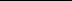 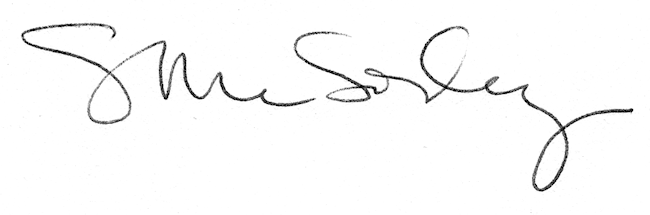 